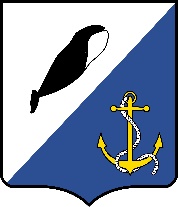 ГЛАВА АДМИНИСТРАЦИИПРОВИДЕНСКОГО ГОРОДСКОГО ОКРУГАРАСПОРЯЖЕНИЕНа основании Постановления Правительства РФ от 6 мая 2011 года № 354 «О предоставлении коммунальных услуг собственникам и пользователям помещений в многоквартирных домах и жилых домов», в связи со снижением среднесуточной температуры наружного воздуха:ГП ЧАО «Чукоткоммунхоз»:Начать отопительный период 2020-2021 годов на территории сельских населенных пунктов Провиденского городского округа (с. Новое Чаплино с. Сиреники, с. Нунлигран, с. Энмелен)  с 29 августа 2020 года;Начать отпуск тепловой энергии потребителям в соответствии с установленным температурным графиком с 29 августа 2020 года.Управляющей компании МП «Север»:Обеспечить запуск отопления в жилищном фонде с. Новое Чаплино, с. Сиреники, с. Нунлигран и с. Энмелен.Настоящее распоряжение обнародовать на официальном сайте Провиденского городского округа – www.provadm.ru.Контроль за исполнением настоящего распоряжения оставляю за собой.от25 августа 2020 г.  №268пгт. ПровиденияО начале отопительного периода 2020-2021 годов в сельских населенных пунктах Провиденского городского округаС. А. Шестопалов Подготовлено:Парамонов В.В.Согласовано:Рекун Д.В.Разослано: дело, УППСХПиТ, администрация с. Новое Чаплино, с. Сиреники, с. Нунлигран, с. Энмелен, ГП ЧАО «Чукоткоммунхоз», МП «Север» Разослано: дело, УППСХПиТ, администрация с. Новое Чаплино, с. Сиреники, с. Нунлигран, с. Энмелен, ГП ЧАО «Чукоткоммунхоз», МП «Север» Разослано: дело, УППСХПиТ, администрация с. Новое Чаплино, с. Сиреники, с. Нунлигран, с. Энмелен, ГП ЧАО «Чукоткоммунхоз», МП «Север» 